OŠ Col, PŠ Podkraj2. razred  Pouk na daljavo – Učno gradivo in navodila za učenceUčiteljica Katja Turk Medveščekemail: katja.turk@guest.arnes.siDoločene učne vsebine si lahko pogledate na spodnjem spletnem naslovu:https://www.lilibi.si/Torek, 31. 3. 2020MAT: Odštevam do 100Odštevanje DE – E = DEOd dvomestnega števila odštevamo enomestno število brez prehoda desetice.Račune, npr. 9 - 2 = __ , 39 - 2 = __ , 99 - 2 = __  ponazorimo z lego kockami.Učence  vprašamo, ali so opazili kaj posebnega. Kakšen rezultat bi dobili, če bi imeli račune npr. 29 - 2 =__  , 69 - 2 = __ ?Primer: 27 - 3 = __Nastavimo 2 stolpca in 7 posameznih kock, nato 3 kocke odvzamemo.Narišemo kocke v matematični zvezek, zapišemo račun in ga izračunamo.Primer: 27 – 3 = 24Poleg zgornjega primera nariši in izračunaj še dva računa na tak način v zvezek.Npr. 38 – 4 =     , 56 – 5 =     .Račune ponazorimo tudi s premikanjem po stotičnem kvadratu.Učenci imajo stotične kvadrate in računajo po navodilih, npr. Si na polju številka 65.Pojdi 4 polja levo. Kam prideš? Učenci napišejo račun in ga izračunajo.Reši naloge v DZ 2, str. 77Naloga na modri podlagiPreberejo besedilno nalogo.Ogledajo si slikovno ponazoritev in jo ubesedijo.Preberejo račun in odgovor.Učenci si ogledajo slikovno ponazoritev in jo ubesedijo.      Preberejo račun in ga primerjajo s ponazoritvijo.8. nalogaOgledajo si slikovni prikaz. Zapišejo ustrezen račun seštevanja ter ga izračunajo.Reši nalogi v DZ 2, str. 789. naloga: Učenci račune samostojno izračunajo. Povedo, ali so pri teh računih opazili kaj posebnega.10. nalogaUčenci čim bolj samostojno rešujejo naloge. Pri računanju si lahko pomagajo s stotičnim kvadratom. Spremljamo delo učencev in po potrebi nudimo pomoč. Preverimo pravilnost rešitev.SLJ: Male pisane črke h, b, dDanes boš ponovil zapis malih pisanih črk h, b, d.Delovni zvezek za opismenjevanje,  stran 108. Reši naloge, ki so na tej strani. Pazi na pravilen zapis črk in besed. Pri spodnji nalogi prepiši besede v zvezek z drevesno vrstico. Izberi si tri besede iz okvirčka in z njimi sestavi poved. Bodi pozoren, da boš uporabil črke, ki smo se jih že naučili (vse, razen g, j, p, f).SPO: Živim zdravo, Pripravim sadno kupoPotrebuješ: sadje (jabolka, pomaranče, banane, kivi… lahko tudi vloženo sadje),  rezalno desko, nož, plastično skledo, sladko smetano, večjo žlico, mešalnik, skodelice, žličke.Sadje najprej opereš ali olupiš in očistiš. Sadje na rezalni deski zreži na kocke. Pri rezanju z nožem bodi predviden! Ostanke sadja stresi v biološke odpadke. Sadje, ki si ga zrezal stresi v večjo skledo in ga z žlico  premešaj. Če imate doma tudi vloženo sadje, dodaj tudi tega. Za seboj pospravi in počisti kuhinjski pult ali mizo. Sadje serviraj v skodelice. Sadno kupi lahko dodaš sladko smetano, ki si jo prej zmešal s (paličnim) mešalnikom. Dober tek!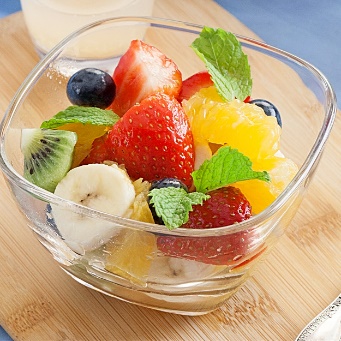 ŠPO: VAJE ZA OGREVANJE(obuj si športne copate)Za ogrevanje teci v vse prostore v hiši, tudi po stopnišču (če ga imate)Hoja po vseh štirih Stoj na eni nogi (štej do 10) 2xŽabji poskokiVisoki skiping (med tekom visoko dvigaj kolena) RAZTEZNE VAJE (izvedi jih kot po navadi v šoli, pazi na držo telesa, izvajaj jih pravilno)POLIGON Teci med ovirami (npr. med škatlicami, košem, plastenko…) 3x ponoviUleži se na trebuh in se z rokami in nogami vleci naprej. 3x ponoviUleži se na hrbet in se z rokami in nogami vleci naprej. 3x ponoviPOMEMBNO OBVESTILO ZA SLAVLJENKI!PRAZNOVANJE ROJSTNIH DNI 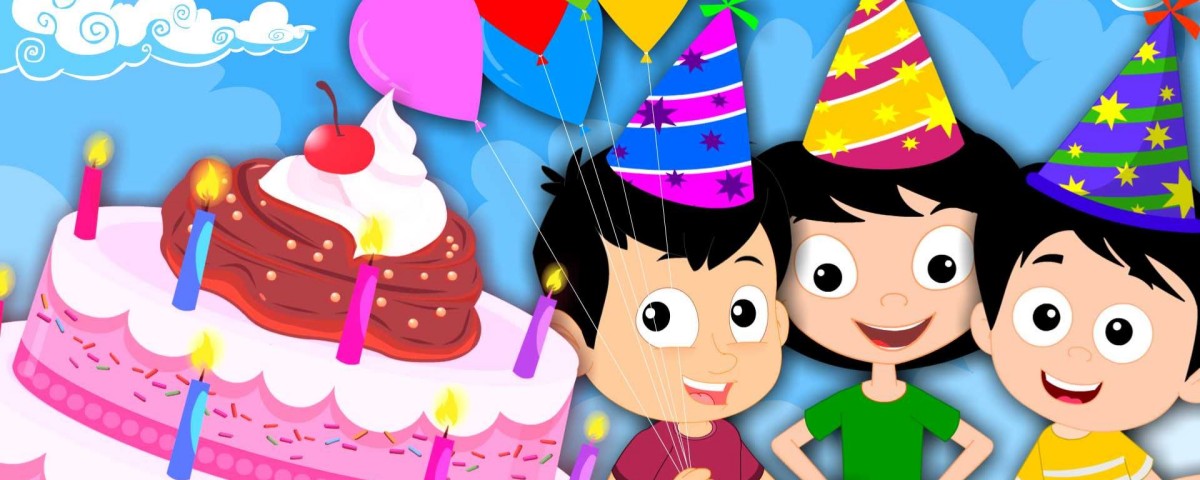 V ČASU POUKA NA DALJAVO STA DVE NAŠI SOŠOLKI PRAZNOVALI ROJSTNI DAN. V SOBOTO JE PRAZNOVALA DOMINIKA, V NEDELJO PA IDA. ISKRENO JIMA VOŠČIMO, DA BI BILI ZDRAVI, VESELI IN RADOVEDNI DEKLICI ŠE NAPREJ IN ŽELIMO, DA BI DOMA LEPO PRAZNOVALI V KROGU SVOJE DRUŽINE. SEVEDA BOMO PRAZNOVALI TUDI V ŠOLI, KO SE BOMO VRNILI K POUKU. TAKRAT JIMA BOMO IZROČILI VAŠE RISBICE, KI JIM JIH BOSTE NARISALI, TAKO KOT SMO TO NAVAJENI V ŠOLI.Domača naloga: Dominiki in Idi nariši risbico za rojstni dan. Razmisli, kaj jima je všeč, kaj ju razveseli in zanima in to nariši. Ne pozabi se podpisati in napisati, za koga je risbica.